 高雄市不動產仲介經紀商業同業公會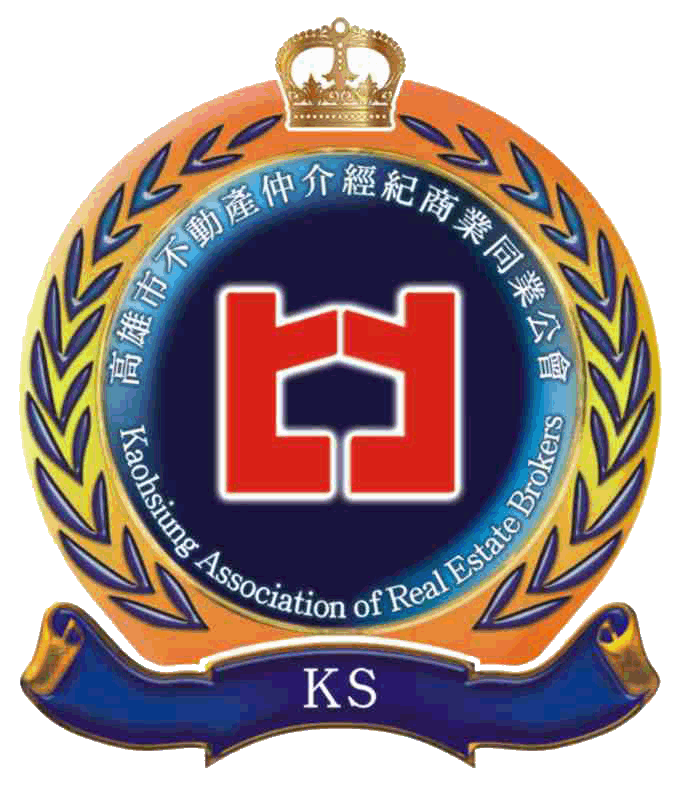 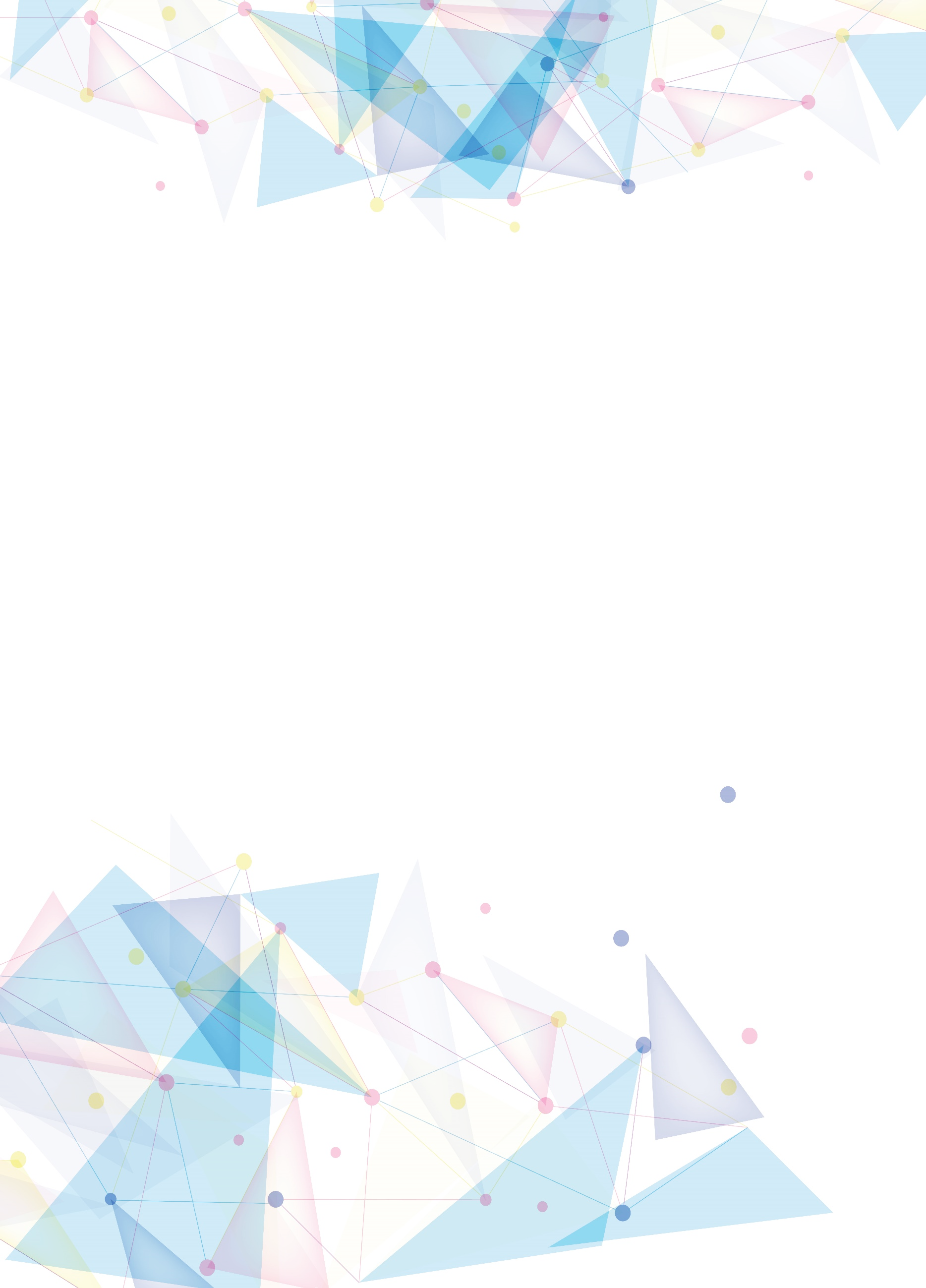 	107年12月份專題講座	☀ 主    題：『美國房屋仲介公司之經營管理實務』☀ 主題內容：1. 美國房屋仲介公司經營管理及招募	              2. 經紀人的教育訓練與資源分配              3. 店東、店長的責任與義務              4. 契據管理機制與風險              5. 美國房仲文化、專業領域、社會參與              6. 美國房仲公司的計畫、組織、招募、方向與管控☀ 主 講 人：吳程遠 講師【美國房仲地產 專業講師】            《全美房地產經紀人協會 國際檢定 課程教師》              《加州房地產經紀人協會 國際商業房地產議題 講師》              《聖蓋博市政府山谷大道商家聯合會 主席》              《聖蓋博市政府學區監察督委員會 委員》              《美國西聖蓋博谷房地產公會 國際委員會2010主席》☀ 上課時間：107年12月13日(星期四) 下午14:00-17:00(請準時於13:30至現場報到)☀ 上課地點：科工館 南館 S105階梯教室 (高雄市三民區九如一路720號)☀ 上課費用：$1,000元☀ 報名方式：① 資料填寫完畢後，請傳真至(07)201-0558           ② 資料填寫完畢後，掃描傳送以本會Line@【@vtl7551g】☀ 報名期限：名額有限(150名)，額滿即截止報名              《報名+繳費，才算報名成功 / 不預留名額》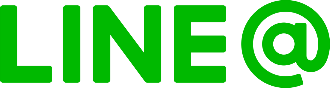 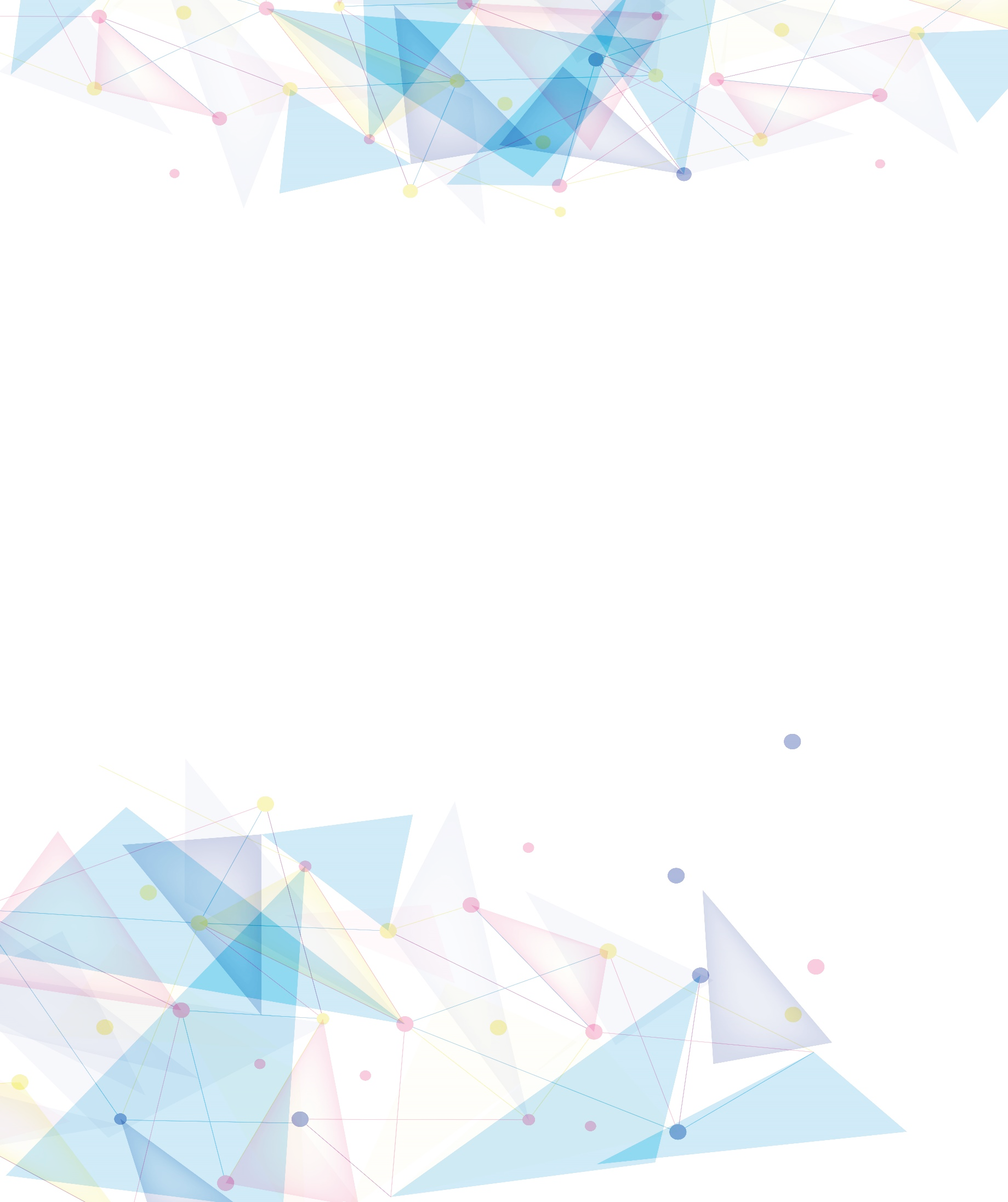   ☀ 匯款銀行：國泰世華銀行 南高雄分行(013)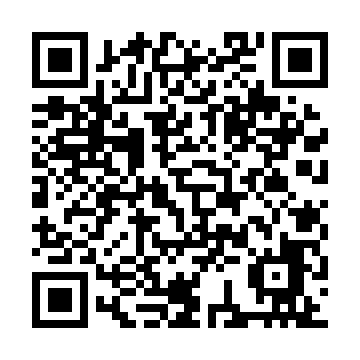      匯款戶名：高雄市不動產仲介經紀商業同業公會     匯款帳號：0610-3500-3249	  ☀ 公會電話：(07)201-0669 / (07)281-4050   ☀ 承辦人員：王秘書/林秘書高雄市不動產仲介經紀商業同業公會107年12月份專題講座人數有限(150位)，報名額滿即截止(報名+繳費)，謝謝合作！編號會員公司名稱姓  名職  稱手  機010203040506070809101112131415161718